 DocumentsA Form 1099-R for a Traditional to Roth IRA Conversion should have Code 2 in box 7 if the participant is under age 59½ or Code 7 if the participant is at least age 59½ and the IRA/SEP/SIMPLE box checked.The amount converted is taxable income, but a Code 2 distribution is not subject to the additional 10% early distribution tax.Emphasize need to look at Box 7 at interview stage to determine if in scope!Caution: Code 2 can be used for other distributions, e.g. distribution to a Public Safety Officer after age 59 1/2Entry into TSOConversion from a Traditional to Roth IRA from 4012 Modified page D-38. 1099-R box 7 Code 2 (participant is under age 59½) or Code 7 (the participant is at least age 59½). The amount converted is taxable income, but not subject to the additional 10% early distribution tax. If box7 is Code 1, use Form 5329 and reason "Other" to eliminate the additional tax or the amount converted to a Roth.1. Enter the amount converted in Box 1 and Box 2a on the 1099-R entry page.Search for Form 8606 and enter the amount converted. If the traditional IRA had a basis, complete Part I of Form 8606If the traditional IRA had a basis, also complete Part 1 of Form 8606.  Taxpayer must have Form 8606 from a previous year return.  See page D-33 of the NTTC Modified Pub 4012. 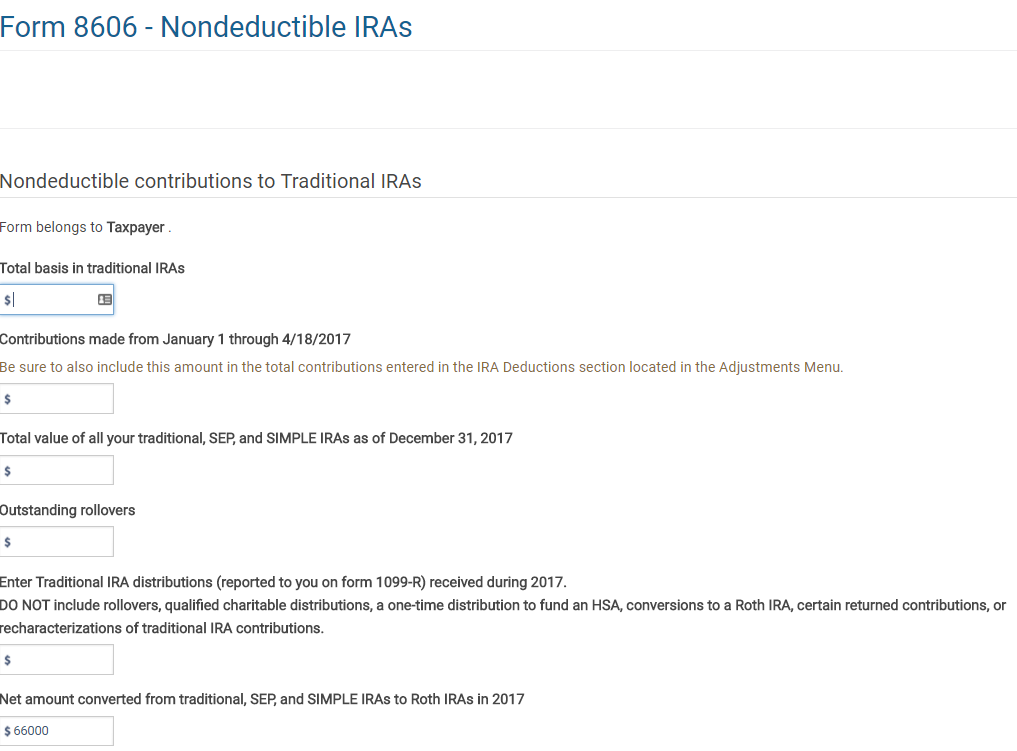 Print PDF of form 8606. Part II should look like this: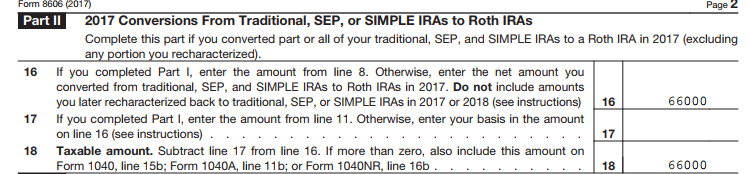 